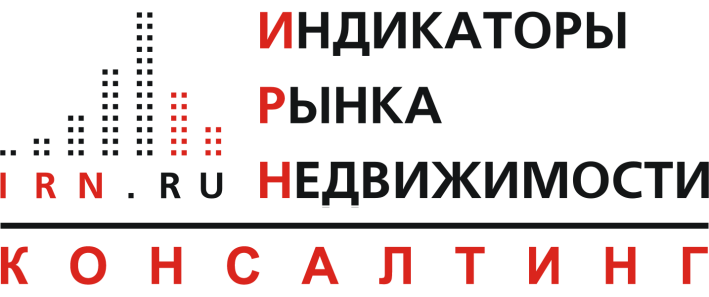 Исследование рынка загородных и малоэтажных жилых комплексов за 2013-2014 гг.3. Застройщики и продавцы жилых комплексов(пример)Поселок/
Название ЖКАдресНаправлениеОт МКАД кмГород/ Район Московского регионаКомпания-продавецЗастройщик/ ПосредникТелефонИнтернетЗагородный кварталИвакино кв-л (вблизи), к.1-8, 15-20 (1 оч.)Ленинградское8ХимкиЗагородный проект/ RDI Groupзастройщик500-0808http://zagorodpro.ru, http://rdigroup.ruНовогорск ПаркНовогорск мкр., к.7А, 7Б, 9, 10, 11 (1оч.)Ленинградское9ХимкиМиэльпосредник777-6282www.my-homes.ru; www.novoestupino.ru, http://new.miel.ru ; http://www.kompleks-andersen.ru, http://borisoglebskoe-new.ruНовогорск ПаркНовогорск мкр., к.7А, 7Б, 9, 10, 11 (1оч.)Ленинградское9ХимкиЭст-а-тетпосредник223-8888www.estatet.ru, http://zarechny.info